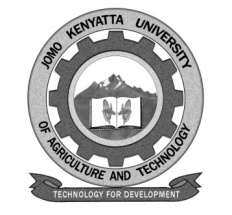 W1-2-60-1-6JOMO KENYATTA UNIVERSITY OF AGRICULTURE AND TECHNOLOGYUNIVERSITY EXAMINATIONS 2016/2017EXAMINATION FOR THE  DEGREE OF MASTER OF SCIENCE IN PURE MATHEMATICS SMA 3100: THEORY OF INTEGRATION IDATE:  JUNE, 2017	                              			                     TIME: 3 HOURS   INSTRUCTIONS: 	 ANSWER QUESTION ONE (COMPULSORY) AND ANY 	 OTHER TWO QUESTIONSQUESTION ONE: 30 MARKSa.	Define a function D on [a,b], (a,b)by 				1, if 	D				0, if Where Q is the set of all rational numbers.i.	Determine the set of discontinuities of the function D		(2 marks)ii.	Determine the Riemann Integrability of  D				(5 marks)b.	if A	 then 								(4 marks)c.	Let (be a measure space and suppose f:   is integrable. Show           that f is finite-valued -a.e on	(7 marks)d.	Let  be any measurable space, were A is a-algebra of supsets of .i.	Show that any constant function  on  is A – measurable(3 marks)ii.	Show that if : 1e is A- measurable then c.f is A-measurable, c      	              						(4 marks)e.	If is the Lebesgue measure space on [0,I], and g =o, gn=n for              each n in , show that  = 1QUESTION TWO: 20 MARKSa.	Show that if is an at most countable subset of  , then 											(10 marks)Hence,b.	Show that every internal with distinct end points is uncountable.(5 marks)c.	Let  -algebra of subset of X           and let E be any subset of .  Show that EA             if and only if the characteristic function  defined by:-			0, if xE	  = 			1, if E	is A – measurable 								(5 marks)QUESTION THREE: 20 MARKSa.	i.	Let  be an extended real – valued function.  Define the  		functions +, -							(2 marks)	ii.	Let be, a measurable space and  a  A- measurable 		function.  Show that +, and - are also A-measurable											(8 marks)b.	Let be a measure space, where A is a  - algebra of subsets of X.  Show that if + (then	(+(	=.                            			(10 marks)QUESTION FOUR: 20 MARKSa.	State and prove Fatou’s Lemma	(you may apply M. C. T in your proof)				(10 marks)b.	Let ( be the Lebergue measure space on  and let           for each           Show that converges uniformity to , but that	Why does this not contradict the Monotone Convergence Theorem  (M. C.T)?Does Faton’s Lemma apply?						(10 marks)